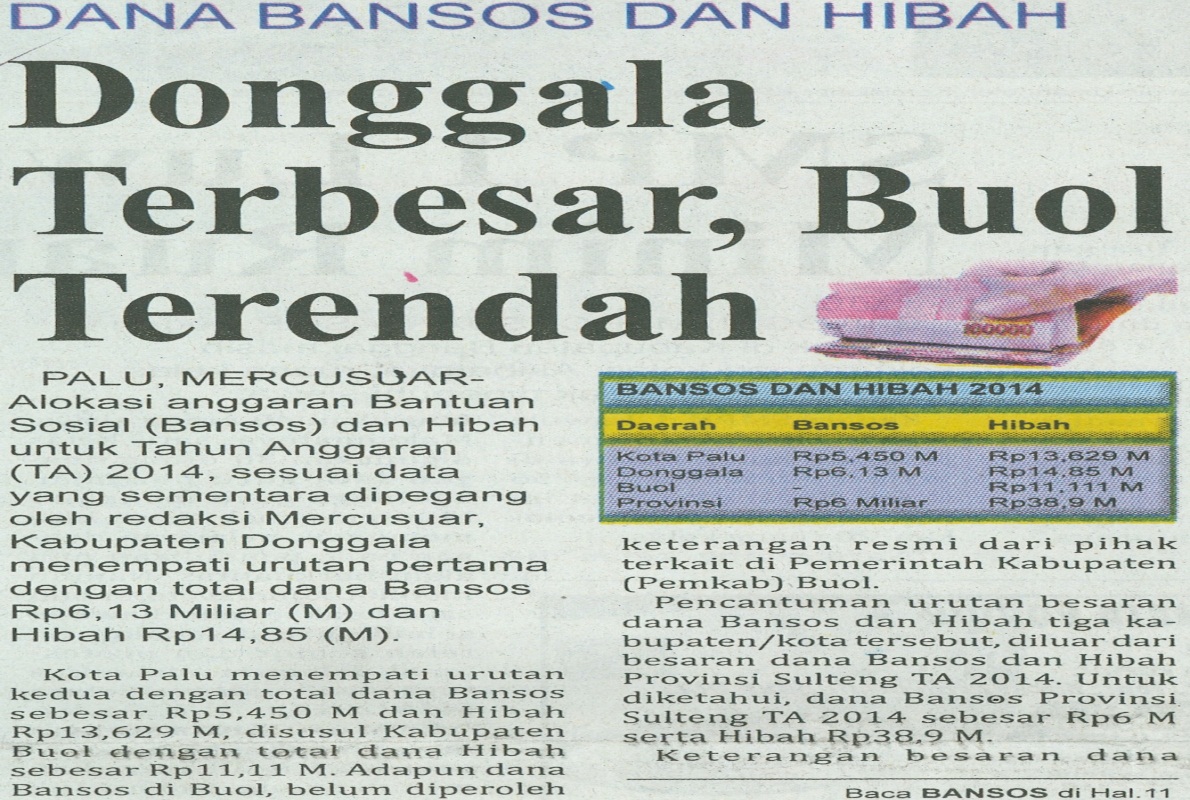 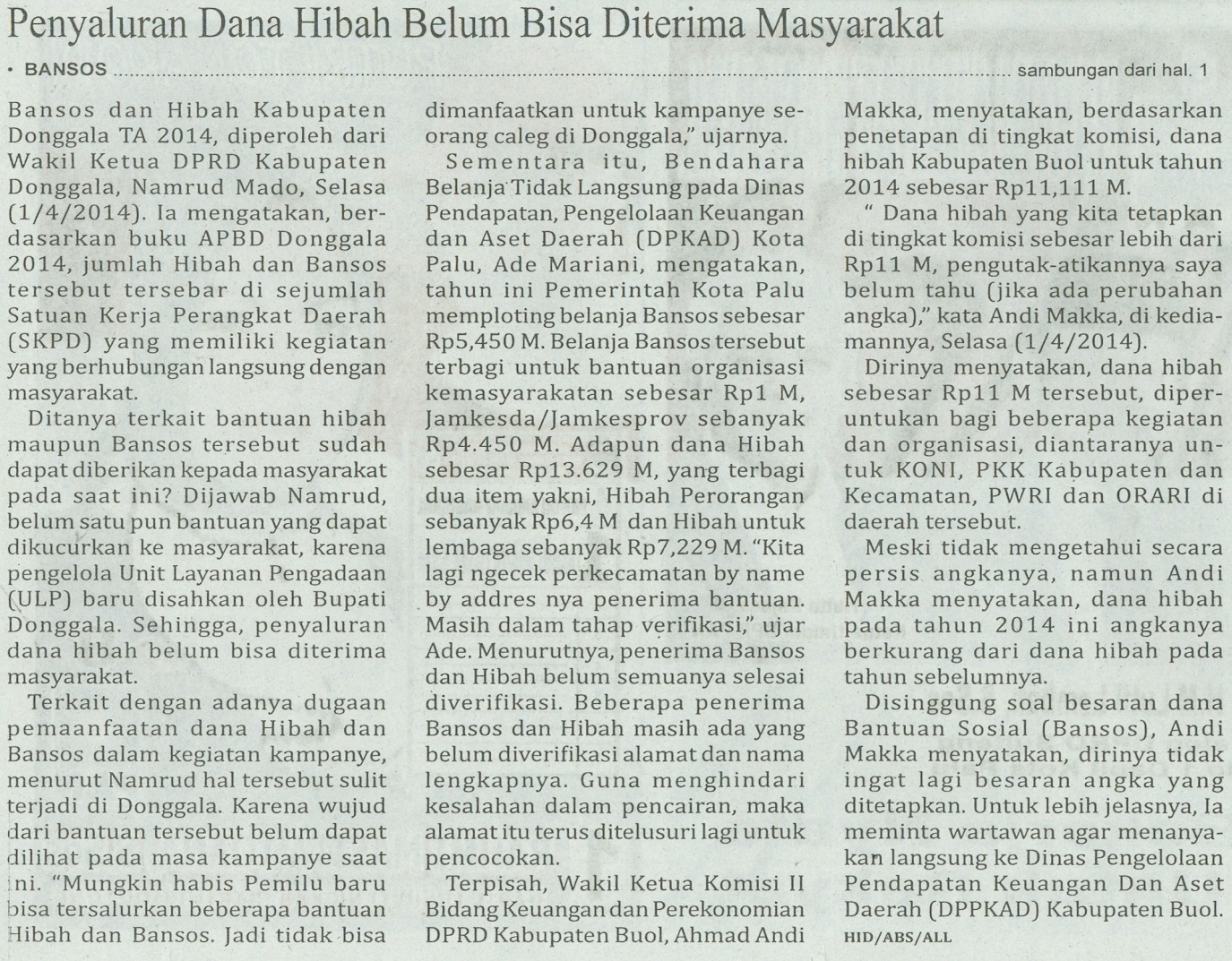 Harian    	:MercusuarKasubaudSulteng IHari, tanggal:Rabu,2 April 2014KasubaudSulteng IKeterangan:Halaman 01, Kolom 02-05 ; Hal 11 Kolom 14-16KasubaudSulteng IEntitas:PaluKasubaudSulteng I